Закупки Прямой договор с юридическими лицами (в том числе с индивидуальными предпринимателями до 500 000 рублей.Сложность: высокаяДлительность:Шаги со 1 по 10 — оформление документов и заключение договора (23 дня)Шаги с 11 по 13 приём и оплата товара/услуги (15 дней)
Итого: 37 дней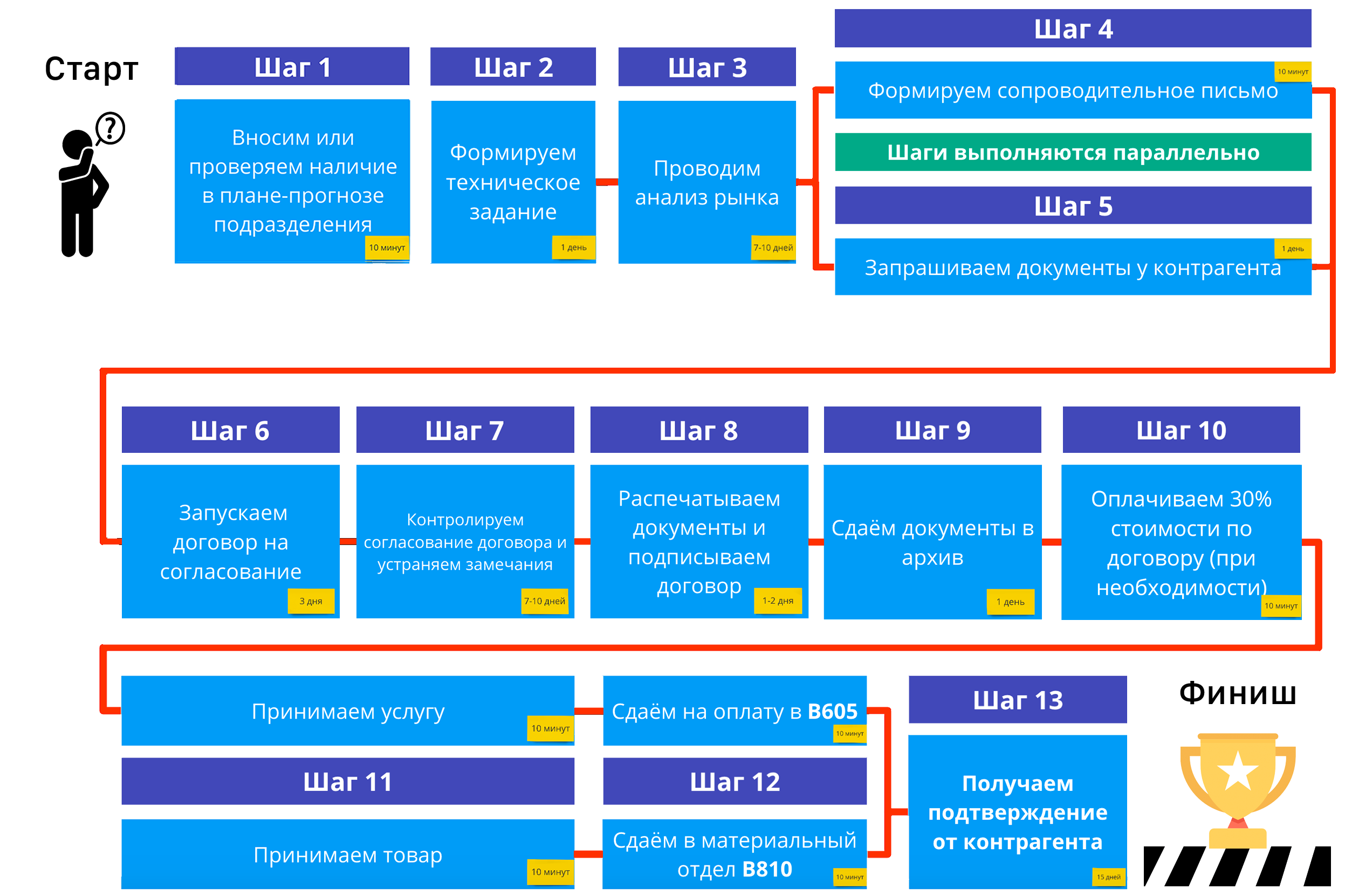 Шаг 1 
Время: 10 МинутВносим или проверяем наличие в плане-прогнозе подразделения Если необходимая нам позиция не была отражена в плане-прогнозе заранее, то необходимо внести изменения в план по графику корректировок или создать в 1С новую версию плана- прогноза. Обратите внимание, что при корректировке нельзя менять позиции, по которым в данный момент уже запущено согласование договора. Шаг 2
Время: 1 ДеньФормируем техническое задание При формировании технического задания (ТЗ) за основу можно взять шаблоныХарактеристикам, указанным в ТЗ, должны соответствовать товары разных производителей, вы можете указать конкретную марку и модель если: Покупаете комплектующие к имеющемуся оборудованию; Добавляете фразу «или аналог»; Шаг 3 
Время: 1 ДеньПроводим анализ рынка Анализ рынка можно проводить несколькими методами, он необходим чтобы определить наиболее выгодные условия для заключения договора (цена, срок поставки и т.д.). C почты zapros_kp@dvfu.ru отправляем подписанное и отсканированное ТЗ потенциальным контрагентам с указанием срока, в который хотим получить ответ (как правило 3-5 рабочих дней) в письме запрашиваем срок и условия поставки, порядок оплаты, а также иные параметры, влияющие на выбор контрагента; КП должно содержать реквизиты организации, подпись сотрудника и печать организации; На основе заключённых контрактов в ЕИС за последние 6 месяцев, при этом условия договора (доставка, количество или должна быть указана цена за единицу) должны совпадать; На основе скриншотов с официальных сайтов компаний;
Для анализа рассматриваем не менее 3 компании. Шаг 4
Время: 10 минутФормируем сопроводительное письмо Сопроводительное письмо составляем по форме. Оно необходимо для обоснования выбранного контрагента через сравнение с другими компаниями.Сопроводительное письмо подписывает ответственный по закупкам, распорядитель бюджета и руководитель подразделения.Шаги 4 и 5 выполняются параллельно
Шаг 5
Время: 1 деньЗапрашиваем документы у контрагента В зависимости от юридической формы организации перечни документов немного отличаются: Шаг 6 
Время: 3 дняЗапускаем договор на согласование Создаём заявку на закупку в 1С УФО, если на данном этапе возникают сложности можно воспользоваться документом. 
После утверждения заявки автоматически будет сформирована задача в СЭД Директум, загружаем сформированный ранее пакет документов и нажимаем «выполнить» к входящей задаче. 
При возникновении технических трудностей необходимо обращаться в службу поддержки пользователей IT-сервисов ДВФУ: 
По телефону 8(423)243-14-14 (внутренний 2222)
С помощью электронной почты на адрес: it-hеlр@dvfu.ru (с корпоративного почтового ящика) Шаг 7 
Время: 7-10 днейКонтролируем согласование договора и устраняем замечания Ежедневно следим за изменением статуса и своевременно устраняем замечания, чтобы не допустить возращения документа на доработку. Шаг 8
Время: 1-2 дняРаспечатываем документы и подписываем договор Распечатываем 2 экземпляра договора (в том числе спецификацию) + 2 листа согласования из СЭД Директум, отдаём на подпись, затем ставим гербовую печать в кабинет B455 Если контрагент находится во Владивостоке передаём документы на подписание. Если предусмотрена предоплата, то контрагент сразу выставляет счёт на 30% суммы и передаёт с договором обратно; Если контрагент находится в другом городе, отправляем сканированный договор с просьбой подписать копию и направить обратно скан подписанного договора с их стороны + счёт на предоплату при необходимости. Параллельно с этим 2 оригинала договоров отправляете Почтой России и ожидаем обратно оригинал 1 экземпляра договора + счёт, чтобы сдать в архив; Почтовый адрес ДВФУ: 690950, г. Владивосток, ул. Суханова 8 (примерно 1 месяц) Шаг 9 
Время: 1 день

Сдаём документы в архив Создаём PDF файл из подписанного договора, листа согласования, сопроводительного письма и приложений к нему, загружаем в задачу СЭД Директум и выполняем её. 

Указанные документы, в том числе оригинал сопроводительного письма, сдаём архивариусу в кабинет В604. Один из 2 листов согласования вам вернут с печатью о приёме документов. Если оригинал договора ещё в пути, сдаём копию и гарантийное письмо с указанием срока предоставления оригинала. Шаг 10
Время: 1 деньОплачиваем 30% стоимости по договору (при необходимости) Счёт на предоплату + копия листа согласования из шага 8 (оригинал вам понадобится при оплате остатка суммы по договору) сдаём в Департамент бухгалтерского учёта и финансового контроля (кабинет В605) и записываем номер, который присвоят вашим документам для контроля проведения платежа. Департамент бухгалтерского учёта и финансового контроля (внутренний 2978) Шаг 11 
Время: 10 минутПринимаем товар/услугу Срок оказания услуги/поставки товара указан в договоре и может значительно различаться. Шаг 12
Время: 10 минутСдаём документы на оплату Материальный отдел (внутренний 2635) Шаг 13
Время: 10 минутПолучаем подтверждение о получении оплаты от контрагента Полезные ссылкиПоложение о закупках ДВФУФедеральный закон №224 «О закупках товаров, работ, услуг отдельными видами юридических лиц»От индивидуального предпринимателя (ИП)Выписка из ЕГРИП (можем самостоятельно сделать выписку по ссылке);Выписка из реестра субъектов МСП (для субъектов МСП) можем сделать выписку самостоятельно по ссылке;Согласие на обработку персональных данных по ссылке;Паспорт 2, 3 страницы + прописка;Реквизиты для оплаты;Свидетельство о постановке на учёт в налоговом органе;От ООО и других Юридических лиц
Устав; Приказ о назначении директора или выписка из протокола; Выписка из ЕГРЮЛ (можем самостоятельно сделать выписку по ссылке4); Выписка из реестра субъектов МСП (для субъектов МСП) можем сделать выписку самостоятельно по ссылке5;Реквизиты для оплаты; Свидетельство о постановке на учёт в налоговом органе;УслугаСчёт;Акт исполненных обязательств от (ДВФУ подписывает подписант договора, возможно визирование человека ответственного за исполнение договора);ТоварСчёт;Товарная накладная или Универсальный передаточный документ (от ДВФУ подписывает - «груз получил» и «груз принял», материально-ответственное лицо, на баланс которого товар будет поставлен);УслугаДокументы (счёт и акт исполненных обязательств) +лист согласования с печатью от архивариуса сдаём в оплату в Департамент бухгалтерского учёта и финансового контроля (кабинет В605). Записываем номер, который присвоят вашим документам для контроля проведения платежа. ТоварДокументы (счёт и акт исполненных обязательств) + лист согласования с печатью от архивариуса сдаём в материальный отдел, кабинете В810. После учёта ТМЦ они самостоятельно передаём в оплату в Департамент бухгалтерского учёта и финансового контроля (кабинет В605). Уточняем номер для отслеживания платежа.